8-12.06.2020 r.Wakacyjne podróżePiosenka „Lato na wakacjach”.1. Idzie lato poprzez pola,
    roześmiane przyszło do nas do przedszkola.
    Wita lato wszystkie dzieci:
   "Na wakacje razem ze mną pojedziecie".

     Ref.: Na, na, na, na, na, na, na, na, na, na, na, na,
              już wakacji nadchodzi czas.
              Witamy morze, jezioro, łąkę, rzekę, las,
              bo wakacji nadchodzi czas!

2. Więc walizki spakujemy,
     plecak, piłkę i materac zabierzemy.
     Z mamą, tatą, siostrą, bratem
     po przygodę wyruszymy razem z latem.

     Ref.: Na, na, na... O czym jest ta piosenka? Dlaczego lato wita wszystkie dzieci? Gdzie możemy spędzić wakacje? Dlaczego najprzyjemniejsze są wyjazdy latem? Opowiadanie Małgorzaty Strękowskiej-Zaremby „Wakacyjne podróże”                                        https://www.youtube.com/watch?v=EL4cBT-B-VE  Co Olek, Ada i tata planowali z samego rana? Dzięki czemu mogli podróżować palcem po całym świecie? Jakie kontynenty były widoczne na globusie? Co wskazywał palec Olka? Co wskazywał palec taty? Gdzie chciała pojechać mama? Co wskazywał palec Ady? Gdzie ona chciała pojechać na wakacje? Słuchanie wiersza Marioli Golc „Słoneczny uśmiech”                                   Nadchodzą wakacje, słoneczna pora.                                  Słoneczny uśmiech śle więc przedszkolak.                                  I tym uśmiechem ze słonkiem razem                                  Ogrzeje wszystkie nadmorskie plaże                                  Promienny uśmiech prześle też górom                                  By się nie kryły za wielką chmurą.                                  Ma jeszcze uśmiech dla wszystkich dzieci.                                  Niech im w wakacje słoneczko świeci. Kto przesyłał uśmiechy? Komu przedszkolak przesyłał uśmiechy? Dlaczego przesyłał je dzieciom? Zabawa rozwijająca umiejętność orientowania się na kartce papieru.Dla rodzica oraz dziecka: kartka i mazak. Dziecko i rodzic siadają naprzeciwko siebie w nieznacznej odległości. Każde ma kartkę i mazak do rysowania. Rodzic zaczyna rysować drogę na swojej kartce i dokładnie opowiada dziecku o tym, co robi, np.: Rysuję drogę od lewego dolnego rogu kartki, prosto do góry, teraz w prawo, w bok kartki, do dołu, a teraz w lewo i z powrotem do góry,…. Dziecko rysuje na swojej kartce dokładnie to, co słyszy od rodzica. Na zakończenie zabawy uczestnicy porównują rysunki; zwracają uwagę na to, jak dokładne były wskazówki. Zamiana ról. Zabawa – opowieść ruchowa Na plaży (według Małgorzaty Markowskiej).Jesteśmy na plaży. Spoglądamy w niebo, na którym fruwają latawce. (Dziecko biega po pokoju w jednym kierunku). Latawce unoszą się wysoko na wietrze. (Wznosi ramiona do góry). Teraz opadają w dół. (Wyciąga ramiona w bok). Przestało wiać. Latawce opadają na piasek. (Dziecko siada skrzyżnie). Rysujemy na piasku kształt swojego latawca. Wietrzyk zaczyna lekko wiać, latawce podrywają się do lotu. (Dziecko powoli podnosi się do stania i kontynuuje bieg po pokoju). Słonko świeci, piasek staje się gorący. Idziemy ochłodzić stopy w wodzie. Idąc, podnosimy wysoko kolana, staramy się utrzymać przez chwilę na jednej nodze. Wchodzimy do wody i ochładzamy ciała, polewając wodą ramiona, plecy, brzuch. Podskakujemy obunóż, rozchlapując wodę dookoła. Czas na kąpiel słoneczną. Kładziemy się na piasku i opalamy brzuchy. (Leży tyłem). Patrzymy na niebo i podziwiamy latawce. Teraz opalamy plecy. (Przechodzi, przez przetoczenie, do leżenia przodem).Ćwiczenia w dodawaniu i odejmowaniu. Liczmany, kartoniki z liczbami.Zadanie 1.Na hali, na hali10 owiec juhas pasie.Dwie w góry mu uciekły.Ile teraz masz owiec, juhasie?Dziecko układa 10 liczmanów. Odsuwa 2. Udziela odpowiedzi na pytanie: Teraz jest 8 owiec. Tak samo postępuje przy innych zadaniach.Zadanie 2.Do zagrody 9 owiecwpędził juhas młody.Ale cztery starsze owceuciekły z zagrody.Ile teraz jest?Zadanie 3.Na hali, na haliraz się tak zdarzyło,że do 7 starszych owiec3 młode przybyło.Ile teraz jest?Można wymyślać kolejne niewierszowane zadania.Malowanie gór farbami na pogniecionej kartce.Wskazywanie pasm górskich na mapie, wspólne odczytywanie ich nazw, zwrócenie uwagi na kolorystykę pasm górskich na mapie.Potrzebne są farby plakatowe, pędzel, kartka rysunkowa, kartka z bloku technicznego. Dziecko formuje z pogniecionego papieru pasmo górskie, przykleja je na kartce z bloku technicznego, maluje farbami plakatowymi na różne odcienie brązu, maluje drzewa iglaste u podnóża gór. Masażyk „Malujemy lato”Rodzic recytuje wiersz Bożeny Formy wykonując jednocześnie masaż ilustrujący wiersz na plecach dziecka. Świeci słońce - rozwartymi dłońmi ruchy koliste na środku pleców,pada deszcz - dotykanie opuszkami palców różnych miejsc na plecach,kapu, kap, kapu, kap - zaciśniętymi piąstkami delikatne uderzanie w różnych miejscach,A my z latem wyruszamy - energiczne przesuwanie rozwartymi dłońmi z lewej strony do prawej,zwiedzić świat, zwiedzić świat - poklepywanie rozwartymi dłońmi pleców w różnych miejscach,Policzymy drzewa w lesie - dotykanie pleców kolejno wszystkimi palcami lewej dłoni i prawej dłoni równocześnie,i kwiaty na łące - rysowanie konturów kwiatów,powitamy tańcem księżyc - masowanie pleców rozwartymi dłońmi,i kochane słońce - szybki, okrężny masaż całą dłonią,Pobiegniemy wąską dróżką - stukanie, na przemian, opuszkami palców,górskimi szlakami - rysowanie dwóch linii równoległych (ścieżka) palcami wskazującymi,do kąpieli w słonym morzu - całą dłonią narysować fale,wszystkich zapraszamy - delikatne szczypanie. Zabawa pantomimiczna – „Odgadnij, co będę robił podczas wakacji”Dzieci, rodzice naśladują czynności, które można wykonywać podczas letniego wypoczynku. Pozostali uczestnicy zabawy odgadują, o jaką czynność chodzi. Rozwiązywanie zagadek o różnych środkach lokomocji.                                            Pędzi po torze szybko z daleka,bo tłum podróżnych na stacji czeka. (pociąg)                                            Ma skrzydła, choć nie jest ptakiem.                                             Lata podniebnym szlakiem. (samolot)                                            Ma maskę, a pod nią konie,                                            cylindry – nie na głowie.                                            A w środku siedzi człowiek. (samochód)                                             Ta wielka latająca maszyna                                            owada – ważkę, przypomina. (helikopter) Układanie zdań na temat lata. Przeliczanie w nich słów. Przeliczanie sylab i głosek w wybranych słowach. Śpiewanie na wymyślone, radosne melodie tekstu:„Wiele dni czekałam/czekałem na to, żeby przyszło lato”Praca w kartach pracy cz. 4, strony 60 – 69. Przygotowanie do czytania, pisania, liczenia strony 77 - 79. 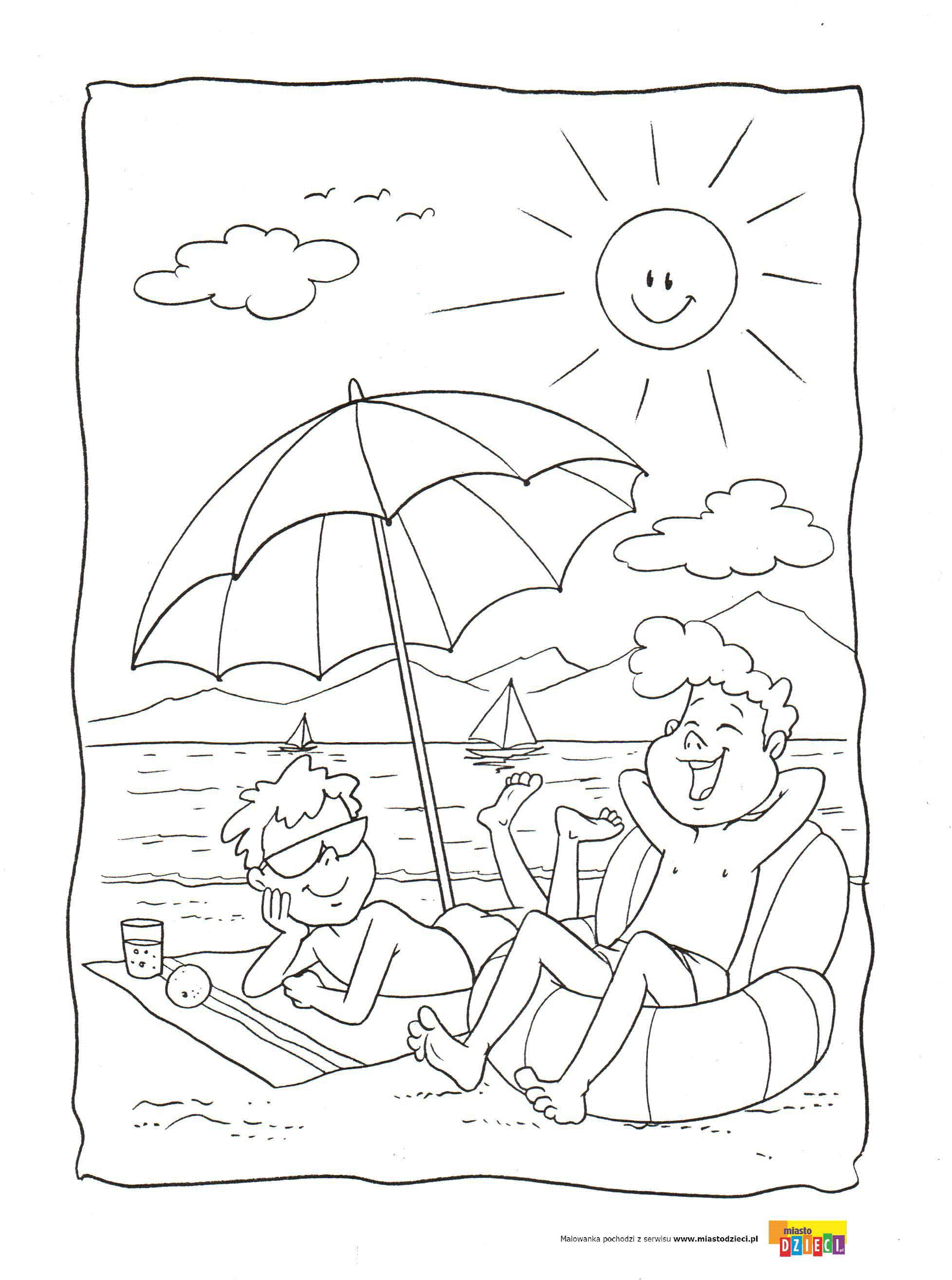 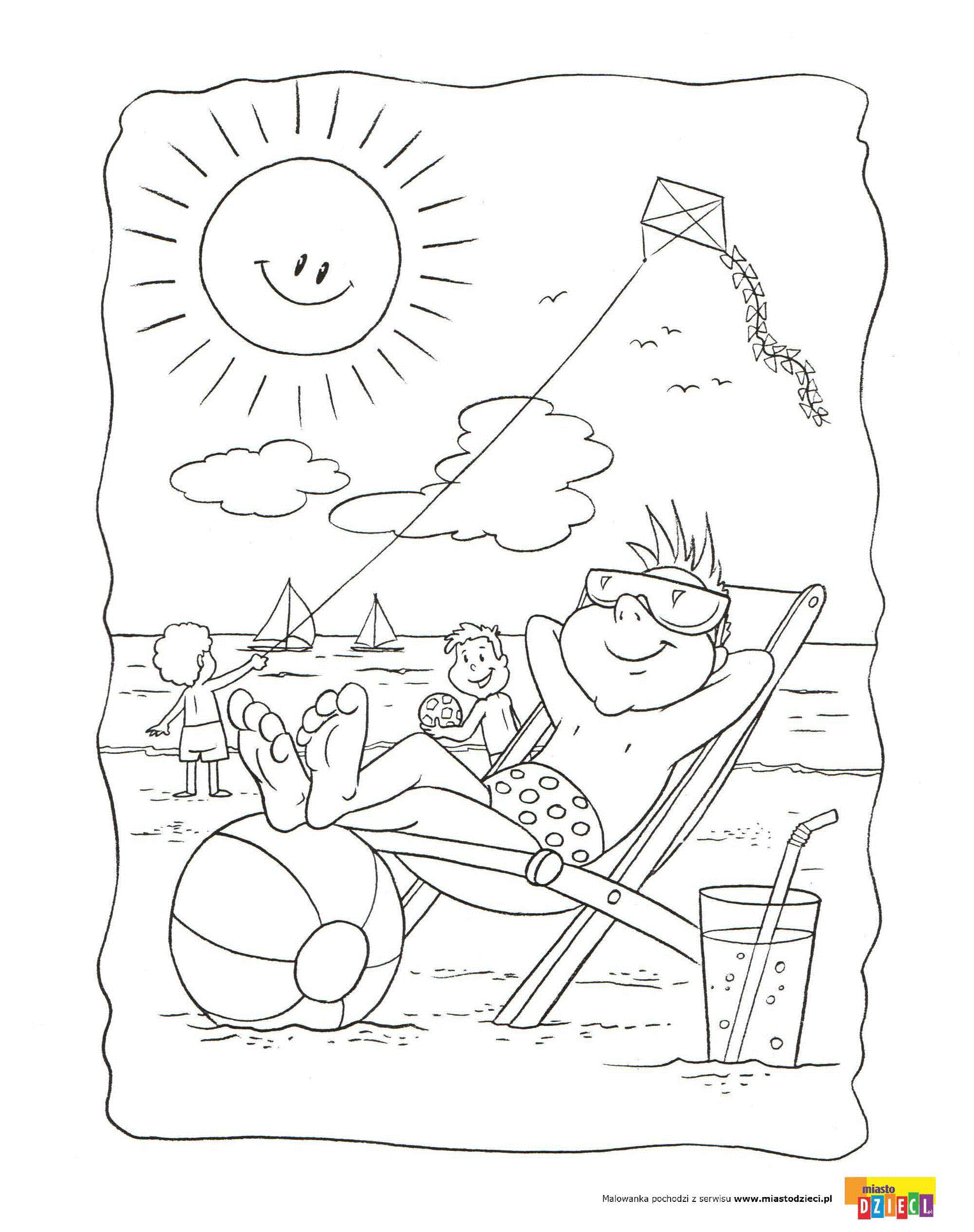 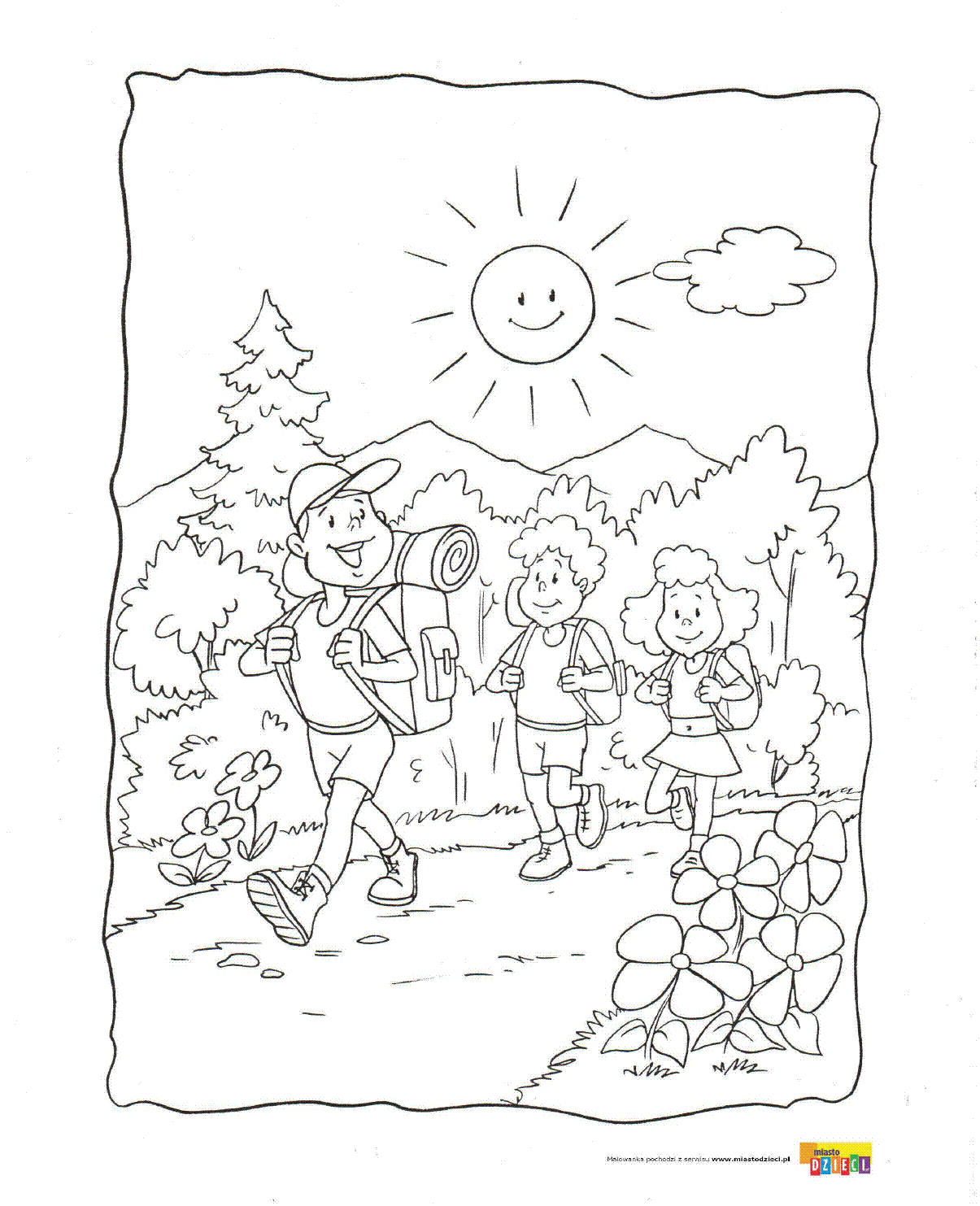 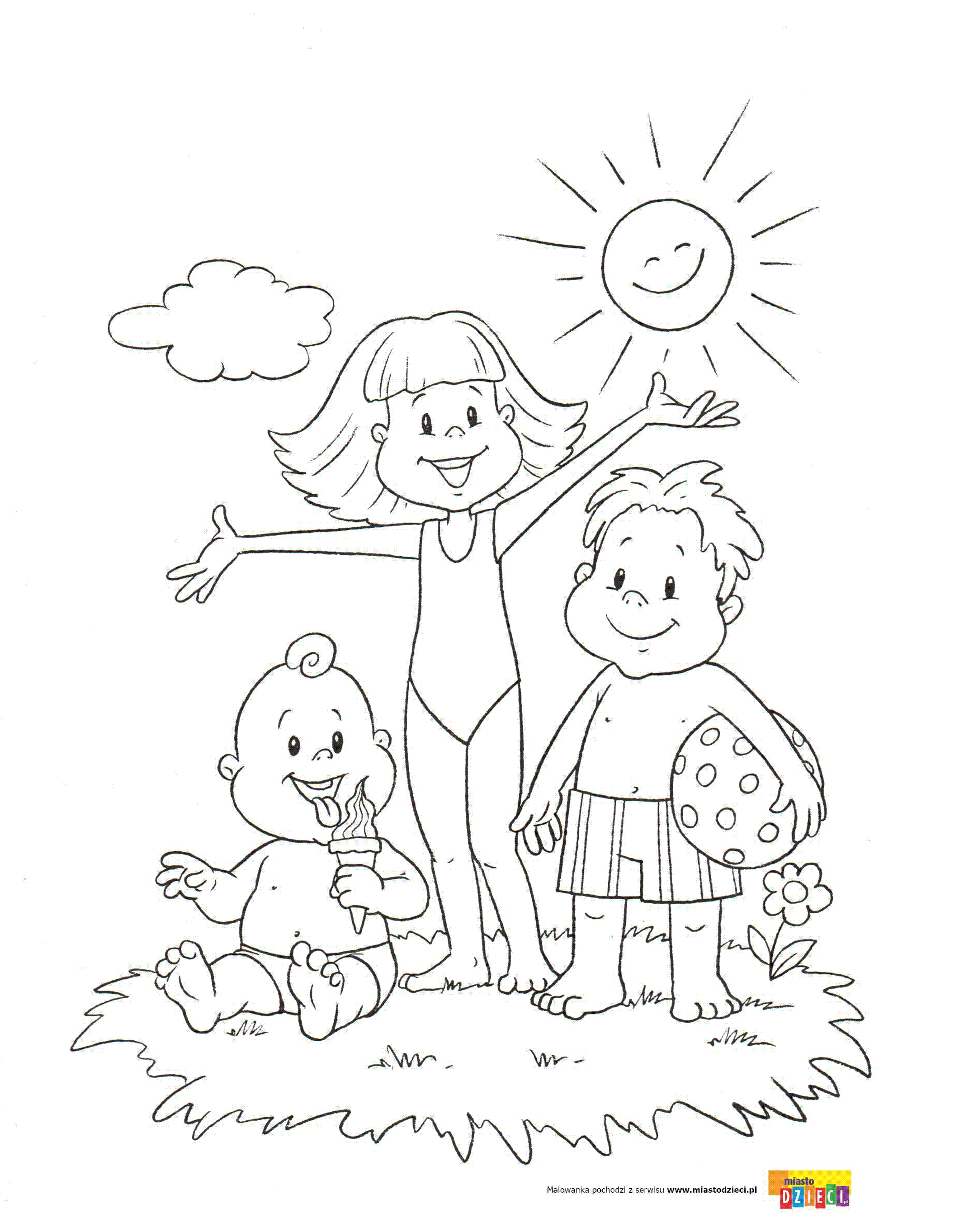 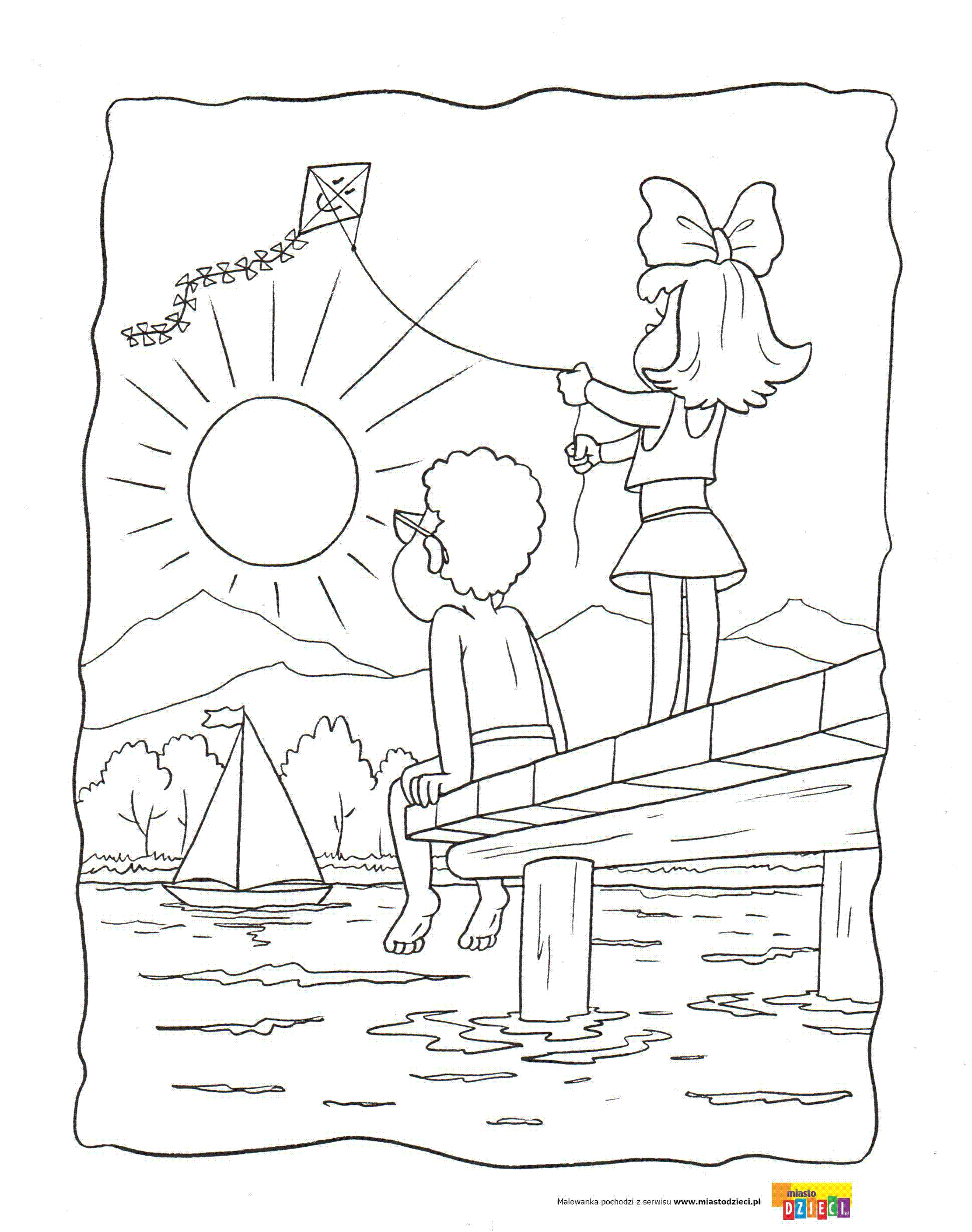 